PENILAIAN HASIL PEMBELAJARAN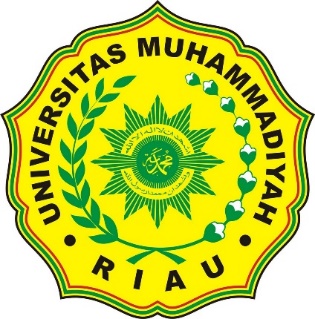 	Program Studi	: D. III KEPERAWATAN	Mata Kuliah   	: KEPERAWATAN PRE KLINIK 	Kode	: 02014 	SKS	: 4 SKS	Pengampu	:Ns. Yeni Yarnita, S.Kep, M. KepNs. TRI SIWI KUSUMANINGRUM, S.Kep.M.KesCahiril, SKM. M.KesNs. MASWARNI, S.KepMata kuliah	:  PRAKTEK PRE KLINIK	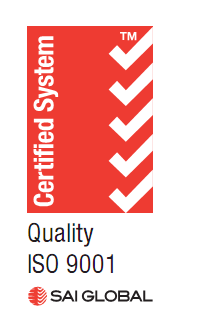 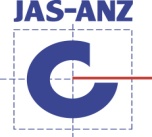 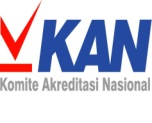 Kode 	: Semester 	: IJumlah SKS 	: 2 SKSProgram Studi	: D III KeperawatanDosen pengampu 	: Ns. Yeni Yarnita, M. KepCapaian pembelajaran lulusan yang dibebankan pada mata kuliah ini :Mahasiswa mampu mengaplikasikan pengkajian pada klien yang mengalami gangguan kebutuhan dasar Mahasiswa mampu menegakkan diagnosa pada klien yang mengalami gangguan pada kebutuhan dasar Mahasiswa mampu menyusun rencana keperawatan pada klien yang mengalami gangguan kebutuhan dasarMahasiswa mampu mengimplementasikan pada klien yang mengalami gangguan pada sistem medical bedahMahasiswa mampu melakukan evaluasi dari asuhan keperaatan yang telah dilakukan pada pasien kebutuhan dasar 9. Referensi Minggu KeKemampuan akhir yang diharapkanBahan kajianMetode pembelajaranwaktuPengalaman belajar mahasiswaKriteria penilaian dan indikatorBobot nilai1Mahasiswa mampu mengaplikasikan pengkajian pada klien yang mengalami gangguan kebutuhan dasarTinjauan konsep terkait  masalah kebutuhan dasar pasien Asuhan keperawatan terkait  kasus masalah pasien  Melakukan pengkajian keperawatan terkait masalah pasien Membuat analisa data dan prioritas masalah keperawatanDiskusi studi kasus (tugas 1)Diskusi studi kasus (tugas 2)Bed side teaching3x2x50 mntDiskusiPemahaman melakukan pengkajian kasus 15 %15%1Mahasiswa mampu menegakkan diagnosa pada klien yang mengalami gangguan  kebutuhan dasarMenegakkan Diagnosa keperawatan Diskusi studi kasus (tugas 2)3x2x50 mntDiskusiKetepatan merumuskan diagnosa keperawatan1Mahasiswa mampu menyusun rencana keperawatan pada klien yang mengalami gangguan  kebutuhan dasarMenyusun rencana  tindakan keperawatan Rencana tindakan mandiriRencana tindakan kolaborasiDiskusi studi kasus (tugas 2)3x2x50 mntTugas menganalisa kasus Ketepatan cara pengisian fornat intervensi keperawatan1Mahasiswa mampu mengimplementasikan pada klien yang mengalami gangguan  kebutuhan dasarMelakukan Implementasi keperawatan secara langsungStudi kasus (tugas 2 dan tugas 3)Bed side teaching3x2x50 mntTugas menganalisa kasusKetepatan pengisian fornat implementasi keperawatan40 %30%1Mahasiswa mampu melakukan evaluasi dari asuhan keperaatan yang telah dilakukan kebutuhan dasarMelakukan Evaluasi tindakan keperawatan Studi kasus (tugas 2)3x2x50 mntTugas menganalisa kasusKetepatan cara pengisian fornat Evaluasi asuhan keperawatan (SOAP) keperawatanDoengoes. 2003. Rencana Asuhan Keperawatan.  Pedoman  untk  Perencanaan & Pendokumentasian perawatan pasien.   EGCNancy.2010. Buku Saku Diagnosa Keperawatan NANDA. EGCNursalam. 2008. Proses & Dokumentasi Keperawatan. Salemba